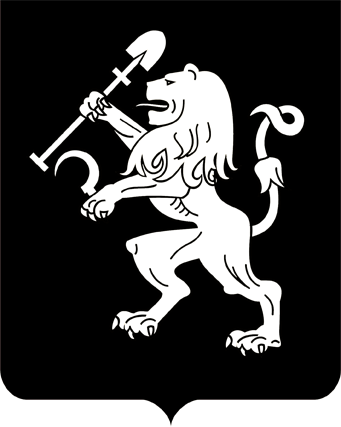 АДМИНИСТРАЦИЯ ГОРОДА КРАСНОЯРСКАПОСТАНОВЛЕНИЕО внесении изменений в постановление администрации города от 25.01.2012 № 27В целях приведения правового акта города в соответствие с постановлением администрации города от 11.11.2016 № 648 «Об утверждении муниципальной программы «Социальная поддержка населения города Красноярска» на 2017 год и плановый период 2018–2019 годов», совершенствования порядка предоставления дополнительных мер социальной поддержки, руководствуясь статьями 41, 58, 59 Устава города Красноярска, ПОСТАНОВЛЯЮ:1. Внести в постановление администрации города от 25.01.2012              № 27 «Об утверждении Положения о порядке оказания дополнительных мер социальной поддержки для отдельных категорий граждан» следующие изменения:1) в приложении 1 к постановлению:пункт 1 дополнить подпунктами 9, 10 следующего содержания:«9) многодетным семьям, имеющим доход, не превышающий                 1,5-кратную величину прожиточного минимума;10) многодетным семьям, имеющим 5 и более детей в возрасте до 18 лет и доход, не превышающий 1,5-кратную величину прожиточного минимума.»;пункт 2 изложить в следующей редакции:«2. Единовременная адресная материальная помощь предоставляется гражданам, указанным в подпунктах 1, 3–10 пункта 1 настоящего Положения, управлениями социальной защиты населения администраций районов в городе (далее – Управления) по месту жительства или            по месту пребывания (в случае отсутствия регистрации по месту жительства) граждан. Единовременная адресная материальная помощь гражданам, указанным в подпункте 2 пункта 1 настоящего Положения, предоставляется Управлениями по месту жительства граждан.»;в пункте 3:абзац первый изложить в следующей редакции:«3. Граждане или их законные представители (опекуны/                       попечители), или лица, уполномоченные ими на основании доверенности, оформленной в соответствии с законодательством Российской Федерации, за исключением граждан, указанных в подпункте 3 пункта 1 настоящего Положения, обращаются в Управление по месту жительства или по месту пребывания (в случае отсутствия регистрации по месту жительства), а граждане, указанные в подпункте 2 пункта 1 настоящего Положения, – в Управление по месту жительства  с письменным заявлением по форме, установленной правовым актом администрации города Красноярска, и следующими документами:»;в абзаце пятом слова «в подпунктах 5–8» заменить словами              «в подпунктах 5–10»;в абзаце шестом слова «в подпунктах 2, 4–7» заменить словами            «в подпунктах 2, 4–7, 9, 10»; в абзаце двадцатом слова «в подпунктах 6, 7» заменить словами               «в подпунктах 6, 7, 9, 10»;в абзаце двадцать девятом слова «указанных в подпунктах 1, 2, 4–7» заменить словами «указанных в подпунктах 1, 2, 4–7, 9, 10»;в пункте 4:в абзаце четвертом слова «указанным в подпунктах 6–8» заменить словами «указанным в подпунктах 6–10»;дополнить абзацем следующего содержания:«Многодетным семьям, которым единовременная адресная материальная помощь в 2017 году оказана в соответствии с подпунктом 6 пункта 1 настоящего Положения, единовременная адресная материальная помощь в соответствии с подпунктом 9 пункта 1 настоящего Положения в 2017 году не предоставляется.»;пункт 6 изложить в следующей редакции:«6. Заявления граждан об оказании единовременной адресной               материальной помощи, поступившие в Управления, за исключением граждан, указанных в подпунктах 6–10 пункта 1 настоящего Положения, рассматриваются комиссией по оказанию дополнительных мер          социальной поддержки для отдельных категорий граждан (далее –             Комиссия). Срок рассмотрения заявления составляет тридцать календарных дней с даты поступления.»;в абзаце третьем пункта 7 слова «в подпунктах 3, 6–8» заменить словами «в подпунктах 3, 6–10»;в абзаце четвертом пункта 9 слова «в подпунктах 5–7» заменить словами «в подпунктах 5–7, 9, 10»;пункт 10 изложить в следующей редакции:«10. Решение Комиссии является основанием для издания руководителем Управления приказа. Приказ издается в течение трех рабочих дней с даты принятия решения.»;пункт 18 изложить в следующей редакции:«18. Управления после поступления на лицевой счет денежных средств производят перечисление средств на счета граждан, указанные      в заявлениях, либо через отделения федеральной почтовой связи по месту жительства гражданина, либо выдают их через кассу Управления.»;2) в приложении 2 к постановлению:пункт 1 изложить в следующей редакции:«1. Комиссия по оказанию дополнительных мер социальной поддержки для отдельных категорий граждан (далее – Комиссия) является коллегиальным совещательным органом, созданным при управлениях социальной защиты населения администраций районов в городе (далее – Управления) в целях реализации мероприятий муниципальной программы «Социальная поддержка населения города Красноярска».»;пункты 3, 4 изложить в следующей редакции:«3. Численность Комиссии должна быть не менее семи человек. Состав Комиссии из числа руководителей, заместителей руководителей, начальников отделов и специалистов Управления утверждается приказом руководителя Управления. Заседания Комиссии проводятся по мере поступления заявлений от граждан, но не реже одного раза в месяц.4. Руководство работой Комиссии осуществляет ее председатель,       в отсутствие председателя руководство Комиссией осуществляет его заместитель. Председателем Комиссии является руководитель Управления.»;пункты 9, 10 изложить в следующей редакции:«9. О принятом решении Комиссия уведомляет заявителя в письменной форме в течение восьми дней со дня принятия решения.10. Решение Комиссии оформляется протоколом за подписью членов Комиссии, присутствующих на заседании. Хранение протоколов            и всех представленных документов осуществляет секретарь Комиссии           в течение срока, установленного номенклатурой дел Управления.».2. Главному управлению социальной защиты населения адми-нистрации города упразднить созданную комиссию по оказанию до-полнительных мер социальной поддержки для отдельных категорий граждан.3. Настоящее постановление опубликовать в газете «Городские новости» и разместить на официальном сайте администрации города.4. Постановление вступает в силу со дня вступления в силу соответствующего решения Красноярского городского Совета депутатов     «О внесении изменений в решение Красноярского городского Совета депутатов от 20.12.2016 № 16-191 «О бюджете города на 2017 год               и плановый период 2018–2019 годов».Глава города			                                                 Э.Ш. Акбулатов29.03.2017№ 208